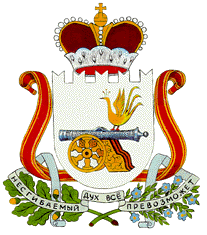 СОВЕТ ДЕПУТАТОВСОБОЛЕВСКОГО СЕЛЬСКОГО ПОСЕЛЕНИЯМОНАСТЫРЩИНСКОГО РАЙОНА СМОЛЕНСКОЙ ОБЛАСТИ ВТОРОГО СОЗЫВАР Е Ш Е Н И Еот 03.03.2022  № 6О внесении изменений в Положениео порядке	представления	лицами,замещающими муниципальные должностив Соболевском сельском поселенииМонастырщинского района Смоленскойобласти, сведений о своих доходах,расходах, об имуществе и обязательствахимущественного характера и о доходах,расходах, об имуществе и обязательствахимущественного характера супруги (супруга)и несовершеннолетних детей, а такжео проверке указанных сведений,утвержденное решением Советадепутатов Соболевского сельскогопоселения Монастырщинского районаСмоленской области от 16.04.2018 № 10         В связи с принятием Федерального закона от 31.07.2020 № 259-ФЗ «О цифровых финансовых активах, цифровой валюте и о внесении изменений в отдельные законодательные акты Российской Федерации», которым внесены изменения в часть 1 статьи 3 Федерального закона от 03.12.2012 года N 230- ФЗ «О контроле за соответствием расходов лиц, замещающих государственные должности, и иных лиц их доходам», Совет депутатов Соболевского сельского поселения Монастырщинского района Смоленской областиРЕШИЛ:     Внести изменения в Положение о порядке представления лицами, замещающими муниципальные должности в Соболевском сельском поселении Монастырщинского района Смоленской области, сведений о своих доходах, расходах, об имуществе и обязательствах имущественного характера и о доходах, расходах, об имуществе и обязательствах имущественного характера супруги (супруга) и несовершеннолетних детей, а также о проверке указанных сведений утвержденное решением Совета депутатов Соболевского сельского поселения Монастырщинского района Смоленской области от 16.04.2018 № 10 (далее Положение):1.  Пункт 1.2.2. раздела 1 Положения после слов «акций (долей участия, паев в уставных (складочных) капиталах организаций)» дополнить словами, « цифровых финансовых активов, цифровой валюты,».2.  Пункт 2.3.3. раздела 2 Положения после слов «акций (долей участия, паев в уставных (складочных) капиталах организаций)» дополнить словами, «цифровых финансовых активов, цифровой валюты».3.  Настоящее решение подлежит официальному опубликованию в печатном средстве массовой информации «Соболевский вестник» Соболевского сельского поселения Монастырщинского района Смоленской области и на официальном сайте Администрации Соболевского сельского поселения Монастырщинского района Смоленской области в информационно-телекоммуникационной сети «Интернет».4. Настоящее решение вступает в силу после официального опубликования.Глава муниципального образованияСоболевского сельского поселенияМонастырщинского районаСмоленской области                                                                             В.М. Кулешов